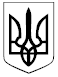 ДЕРЖАВНА СУДОВА АДМІНІСТРАЦІЯ УКРАЇНИТериторіальне управління Державної судової адміністрації Україниу Чернігівській областівул. Кирпоноса, 16, м. Чернігів, 14000, тел./факс: (0462) 665-620, e-mail: inbox@cn.court.gov.ua,  web: http://cn.court.gov.ua/tu25/,  код ЄДРПОУ: 26295412Головному спеціалісту сектору організаційного забезпечення діяльності судів та судової статистики Черниш К. Г.СЛУЖБОВА ЗАПИСКАВІД: головного  спеціаліста із забезпечення договірної та позовної роботиСТОСОВНО: оприлюднення обґрунтування технічних та якісних характеристик предмета закупівлі, розміру бюджетного призначення,  очікуваної вартості предмета закупівлі на власному веб-сайті. СУТЬ ПИТАННЯ: Протоколом уповноваженої особи ТУ ДСАУ у Чернігівській області № 9/2 від 06.04.2022, за результатами проведених переговорів з учасниками, було прийнято рішення про намір укласти договір про закупівлю щодо ДК 021:2015 код 72220000-3 - Консультаційні послуги з питань систем та з технічних питань (Послуги з централізованого адміністрування мереж, інформаційних ресурсів та з технічної підтримки в місцевих загальних судах Чернігівської області, 72222300-0 Послуги у сфері інформаційних технологій) та оприлюднено повідомлення про намір укласти договір про закупівлю в електронній системі закупівель згідно Закону України «Про публічні закупівлі».  ID номер закупівлі: UA-2022-04-06-000903-a.ПРОПОЗИЦІЇ: враховуючи зазначене вище, з метою прозорого, ефективного та раціонального використання коштів та на виконання вимог постанови Кабінету Міністрів України  від 16.12.2020 № 1266 «Про внесення змін до постанов Кабінету Міністрів України від 1 серпня 2013 р. № 631 і від 11 жовтня 2016 р. № 710» надаю обґрунтування технічних та якісних характеристик предмета закупівлі, розміру бюджетного призначення та  очікуваної вартості предмета закупівлі для розміщення на веб-сайті територіального управління.Додаток: на 1 арк., в 1 прим. 08.04.2022.Обґрунтування технічних та якісних характеристик предмета закупівлі, розміру бюджетного призначення та очікуваної вартості предмета закупівлі1.   ID номер закупівлі: UA-2022-04-06-000903-a2.   Предмет закупівлі: ДК 021:2015 код 72220000-3 - Консультаційні послуги з питань систем та з технічних питань (Послуги з централізованого адміністрування мереж, інформаційних ресурсів та з технічної підтримки в місцевих загальних судах Чернігівської області, 72222300-0 Послуги у сфері інформаційних технологій)3. Обґрунтування технічних та якісних характеристик предмета закупівлі:  Технічні та якісні характеристики предмета закупівлі визначено відповідно до потреб замовника та з урахуванням вимог нормативних документів у сфері стандартизації для даного виду послуг.4.   Обґрунтування очікуваної вартості предмета закупівліОВ = V × Ц × ПДВ,де:ОВ – очікувана вартість закупівлі послуг;V – кількість (обсяг) послуги, що закуповується;Ц – ціна за одиницю послуги без ПДВПДВ – податок на додану вартість становить 20%Ціна (тариф) за одиницю товару на момент проведення переговорів                                             становить 77 332,32 грн./міс з ПДВКількість місяців надання послуг: 10Загальна вартість закупівлі складає: 77 332,32 грн*10міс. = 773 323,20 грн (сімсот сімдесят три тисячі триста двадцять три грн 20 коп.) з ПДВ.5. Обґрунтування розміру бюджетного призначення: Враховано реальну потребу замовника у закупівлі послуги з централізованого адміністрування мереж, інформаційних ресурсів та з технічної підтримки в місцевих загальних судах Чернігівської області для забезпечення здійснення правосуддя місцевими загальними судами Чернігівської області протягом 2022 року та кошторисні призначення 2022 року.Уповноважена особа:Головний спеціаліст із забезпеченнядоговірної та позовної роботи______________К. М. Гриценко